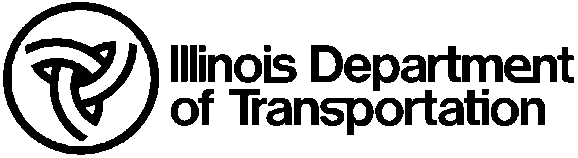 On-Site EventMonitoring ReportOn-Site EventMonitoring ReportOn-Site EventMonitoring ReportOn-Site EventMonitoring ReportOn-Site EventMonitoring ReportOn-Site EventMonitoring ReportDate of Event:Date of Event:Date of Event:Project Number:Project Number:Project Number:Project Number:Project Number:Grantee:Grantee:Project Title:Project Title:Preparation for VisitPreparation for VisitPreparation for VisitPreparation for VisitPreparation for VisitPreparation for VisitPreparation for VisitPreparation for VisitPreparation for VisitPreparation for VisitPreparation for VisitPreparation for VisitPreparation for VisitPreparation for VisitPreparation for VisitPreparation for VisitPreparation for VisitPreparation for VisitPreparation for VisitPreparation for VisitPreparation for VisitWho is the grant contact for this event?Who is the grant contact for this event?Who is the grant contact for this event?Who is the grant contact for this event?Who is the grant contact for this event?What is the contacts phone number?What is the contacts phone number?What is the contacts phone number?What is the contacts phone number?What is the contacts phone number?Where is the event being held?Where is the event being held?Where is the event being held?Where is the event being held?Where is the event being held?When is the event, date and time?When is the event, date and time?When is the event, date and time?When is the event, date and time?When is the event, date and time?What type of event is this?What type of event is this?What type of event is this?What type of event is this?What type of event is this?Summary of EventSummary of EventSummary of EventSummary of EventSummary of EventSummary of EventSummary of EventSummary of EventSummary of EventSummary of EventSummary of EventSummary of EventSummary of EventSummary of EventSummary of EventSummary of EventSummary of EventSummary of EventSummary of EventSummary of EventSummary of EventParticipationParticipationParticipationParticipationParticipationParticipationParticipationParticipationParticipationParticipationParticipationParticipationParticipationParticipationParticipationParticipationParticipationParticipationParticipationParticipationParticipationAre handouts for this event attached?Are handouts for this event attached?Are handouts for this event attached?Are handouts for this event attached?  Yes       No  Yes       No  Yes       No  Yes       No  Yes       No  Yes       NoHow many pages attached?How many pages attached?How many pages attached?How many pages attached?How many pages attached?How many pages attached?How many pages attached?How many people attended this event?How many people attended this event?How many people attended this event?How many people attended this event?Comments (use additional pages if necessary)Comments (use additional pages if necessary)Comments (use additional pages if necessary)Comments (use additional pages if necessary)Comments (use additional pages if necessary)Comments (use additional pages if necessary)Comments (use additional pages if necessary)Comments (use additional pages if necessary)Comments (use additional pages if necessary)Comments (use additional pages if necessary)Comments (use additional pages if necessary)Comments (use additional pages if necessary)Comments (use additional pages if necessary)Comments (use additional pages if necessary)Comments (use additional pages if necessary)Comments (use additional pages if necessary)Comments (use additional pages if necessary)Comments (use additional pages if necessary)Comments (use additional pages if necessary)Comments (use additional pages if necessary)Comments (use additional pages if necessary)DTS SignatureDTS SignatureDTS SignatureDTS SignatureDTS SignatureDTS SignatureDTS SignatureDTS SignatureDTS SignatureDTS SignatureDTS SignatureDTS SignatureDTS SignatureDTS SignatureDTS SignatureDTS SignatureDTS SignatureDTS SignatureDTS SignatureDTS SignatureDTS SignatureNameNameNameNameNameTitleTitleTitleTitleTitleTitleDate ReviewedDate ReviewedDate ReviewedDate ReviewedReviewed By (Optional)Reviewed By (Optional)Reviewed By (Optional)Reviewed By (Optional)Reviewed By (Optional)Reviewed By (Optional)Reviewed By (Optional)Reviewed By (Optional)Reviewed By (Optional)Reviewed By (Optional)Reviewed By (Optional)Reviewed By (Optional)Reviewed By (Optional)Reviewed By (Optional)Reviewed By (Optional)Reviewed By (Optional)Reviewed By (Optional)Reviewed By (Optional)Reviewed By (Optional)Reviewed By (Optional)Reviewed By (Optional)NameNameNameNameNameTitleTitleTitleTitleTitleTitleDate ReviewedDate ReviewedDate ReviewedDate Reviewed